What makes a good private detective?Découvre dans le diaporama quelques expressions pour décrire la personnalité d’un bon détective privé. He must be	(as) cool as a cucumber.		D’un calme olympien.		(as) stubborn as a mule.		Têtu comme une mule / un âne.		(as) cunning as a fox.		Rusé comme un renard.		(as) quiet as a mouse.		Muet comme une carpe / tombe.L’équivalent français ne ressemble pas forcément à la phrase en anglais.Ex : Calme comme un concombre : D’un calme olympien (Whaaaaaat ? Rien à voir !!!)VocabularyAvant de commencer l’activité, un peu de vocabulaire. Relie les images aux adjectifs. 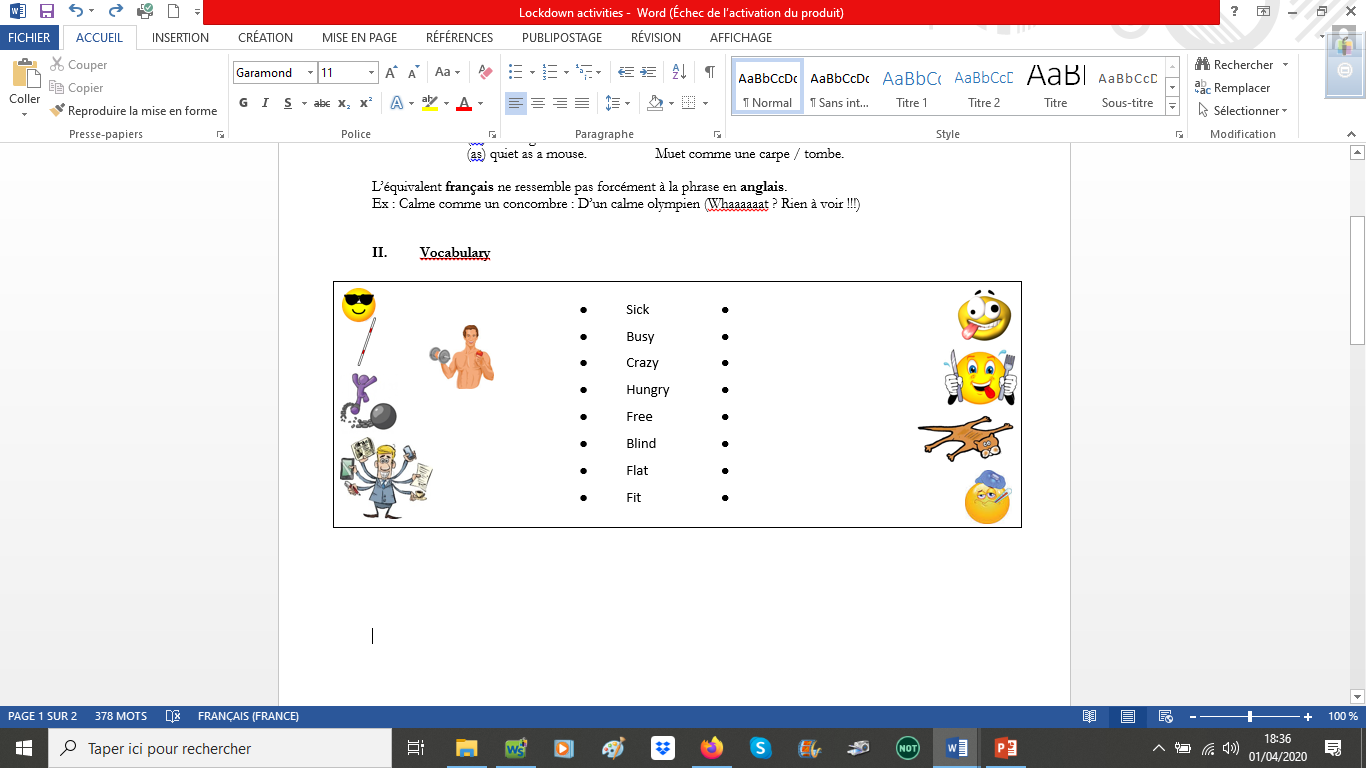 Vérifie la prononciation des mots sur ce site, en particulier busy, hungry et blind.https://dictionary.cambridge.org/fr/prononciation/anglais/site Now it’s your turn to find the expressions.Lis attentivement les expressions en anglais. Avec l’aide du diaporama, essaie de retrouver les expressions. Puis retrouve son équivalent en français. Ex : La première diapo : loon (un fou)This man is (as) crazy as a loon.	Cet homme est fou à lier.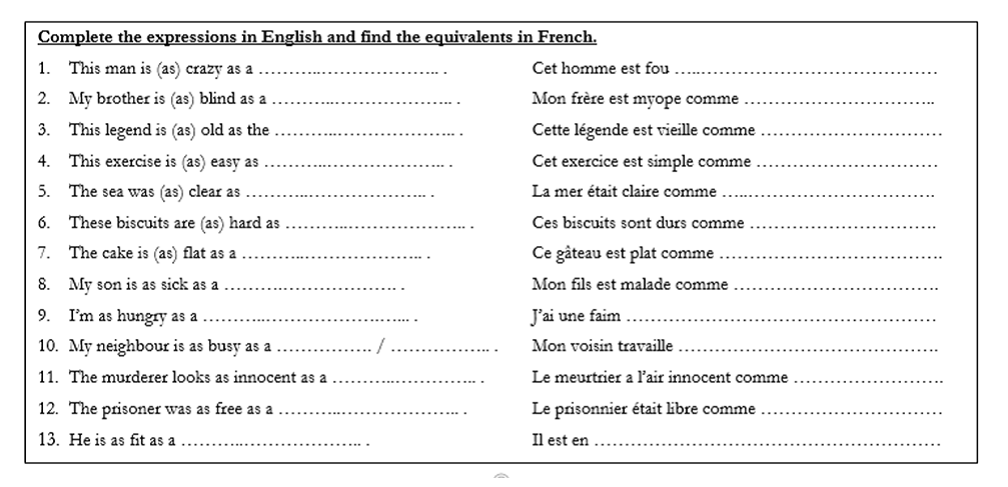 Lesson : CompareLe comparatif d’égalité (autant … que)(AS)	 + 	adj 	+ 	AS	Make sentences.Cherche les mots qui te manquent dans un dictionnaire. Lis les phrases à voix haute quand tu as terminé.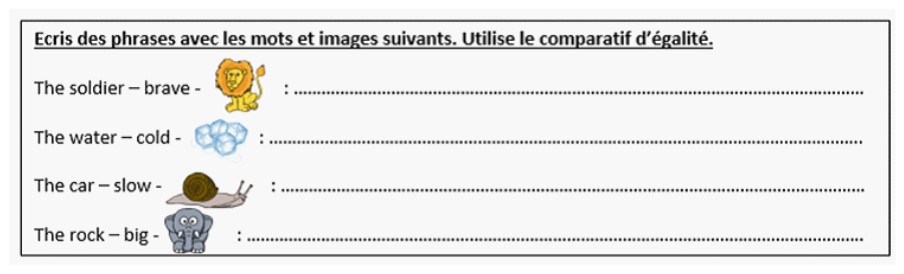 